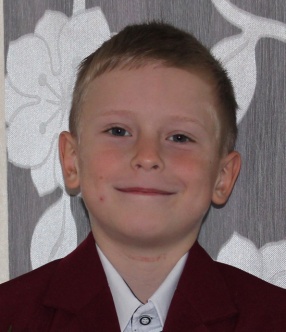 Мелешко Матвей Вячеславович 19 марта 2004г.;3А класс МБОУ «Средняя общеобразовательная школа № 20                    с углублённым изучением социально – экономических дисциплин»;164500  Архангельская область, город Северодвинск, проспект Труда дом 7б, электронная почта sev-school20@yandex.ru2012г. – награждён Почетной грамотой за 1 место по подтягиванию среди мальчиков 1-4 классов в командном зачёте общеобразовательных учреждений; объявлена благодарность за отличные результаты по итогам интеллектуального марафона в рамках недели науки, посвященной М. В. Ломоносову (2 место); 2013г. – объявлена благодарность за победу в акции «75 пятерок юбилею – Северодвинска»; награжден грамотой детско-юношеской спортивной школы № 1 г. Северодвинска, как занявший 1  место в Первенстве МБОУДОД «ДЮСШ №1» по спортивной гимнастике среди юношей и девушек младшего и среднего возраста; награжден «Похвальным листом» за отличные успехи в учении в МБОУ «Средняя общеобразовательная школа № 20 с углублённым изучением социально – экономических дисциплин»; награжден дипломом 1 степени, как победитель в секции исследовательских работ первого открытого городского фестиваля – конкурса предпринимательских инициатив, финансовых проектов и исследовательских работ учащихся «Это наш мир!»  (тема работы «Копилки восточных стран»)Мелешко Вячеслав Григорьевич, Мелешко Юлия Владимировна, электронная почта  mel-339@yandex.ru